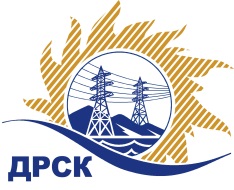 Акционерное Общество«Дальневосточная распределительная сетевая  компания»Протокол заседания Закупочной комиссии по вскрытию поступивших конвертовг. БлаговещенскСПОСОБ И ПРЕДМЕТ ЗАКУПКИ: Открытый электронный запрос предложений  (b2b-energo.ru): «Сервисное обслуживание тахографического оборудования ПЭС» (закупка № 1193)ПРИСУТСТВОВАЛИ: Два члена постоянно действующей Закупочной комиссии АО «ДРСК» 2 уровня  ОТМЕТИЛИ:В адрес Организатора закупки поступило 3 (три) заявки на участие в закупке, конверты с которыми были размещены   электронном виде на   Единой электронной торговой площадки (АО «ЕЭТП»), по адресу в сети «Интернет»: https://rushydro.roseltorg.ru.Вскрытие конвертов было осуществлено в электронном сейфе Организатора закупки на Единой электронной торговой площадки (АО «ЕЭТП»), по адресу в сети «Интернет»: https://rushydro.roseltorg.ru. автоматически.Дата и время начала процедуры вскрытия конвертов с заявками на участие в закупке: 16:00 (время благовещенское) 02.05.2017  г.  Место проведения процедуры вскрытия конвертов с заявками участников: Единая электронная торговая площадка (АО «ЕЭТП»), по адресу в сети «Интернет»: https://rushydro.roseltorg.ru В конвертах обнаружены заявки следующих участников закупки: Решили:Утвердить протокол заседания закупочной комиссии по вскрытию конвертов, поступивших на запрос предложений.Ответственный секретарь Закупочной комиссии 2 уровня АО «ДРСК»	М.Г. Елисееваисп.: Игнатова Т.А.  (4162) 397-307№ 425/УЭ -В02.05.2017№Наименование участника и его адресЦена заявки на участие в закупке, руб. без НДС1Общество с ограниченной ответственностью "ТАХОГРАФ" 
140170, Российская Федерация, Московская область, г. Бронницы, ул. Льва Толстого, 37А 1 483 898.302ИП Потаскуев Антон Анатольевич 
692441, Российская Федерация, Приморский край, Дальнегорск, Дальнегорск, Пионерская, 48 офис (квартира) 441 623 200.003Общество с ограниченной ответственностью "Инновационные Системы Контроля" 
603053, Российская Федерация, Нижегородская область, Нижний Новгород г, Бусыгина пр-кт, 1А1 320 400.00